INDICAÇÃO Nº           / 2020Assunto: Solicita ao Prefeito Municipal estudo para implantação de horta comunitária no terreno da municipalidade localizado entre as Ruas Chile e Grécia – Jardim das Nações.Senhor Presidente,INDICO ao Sr. Prefeito Municipal, nos termos do Regimento Interno desta Casa de Leis, que se digne V. Ex.ª determinar à Secretaria de Meio Ambiente e Agricultura estudo para implantação de horta comunitária no terreno da municipalidade localizado entre as Ruas Chile e Grécia – Jardim das Nações.SALA DAS SESSÕES, 11 de março de 2020.LEILA BEDANIVereadora – PV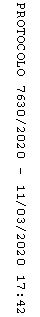 